APPROVEDVice-rector for Academic Affairs VSU named after P.M. MasherovBobryk M. Yu. 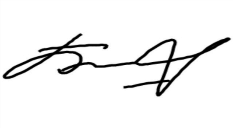 «13» May 2024SCHEDULEWinter examination session of the 2023–2024 academic year for Master’s course students studying in English, daytime form of education of the specialty 1-19 80 01“Design Studies”Enrolment September 2023/March 2024Examination period: 27.05.2024–05.06.2024Dean of the Faculty of Foreign Citizens Training Yanch V.V.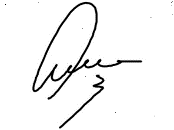 Discipline, teacherExaminationExaminationCreditCreditDiscipline, teacherDate, timeClassroomDate, timeClassroomScientific researchGerasimov A.A.27.05.20249.3512533-2 Moskovsky AveSynthesis of arts in environmental designKulenenok V. V.29.05.202411.3012533-2 Moskovsky AveOrganization and methodology of scientific research in designGerasimov A.A.30.05.20249.3512533-2 Moskovsky AveRussian as a foreign languageBulynya M.S.05.06.20248.0042233 Moskovsky Ave